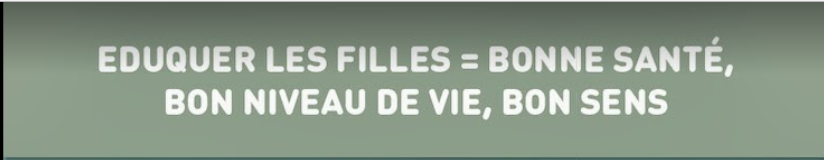 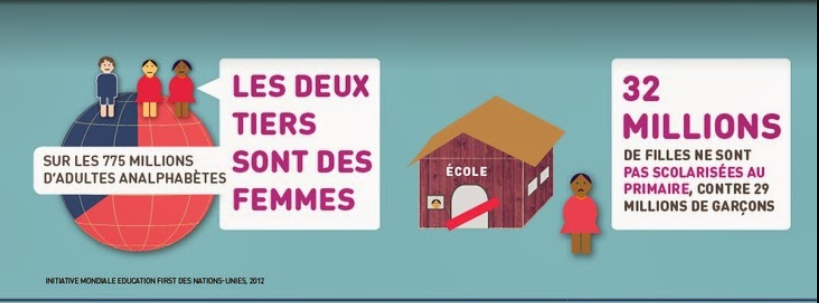 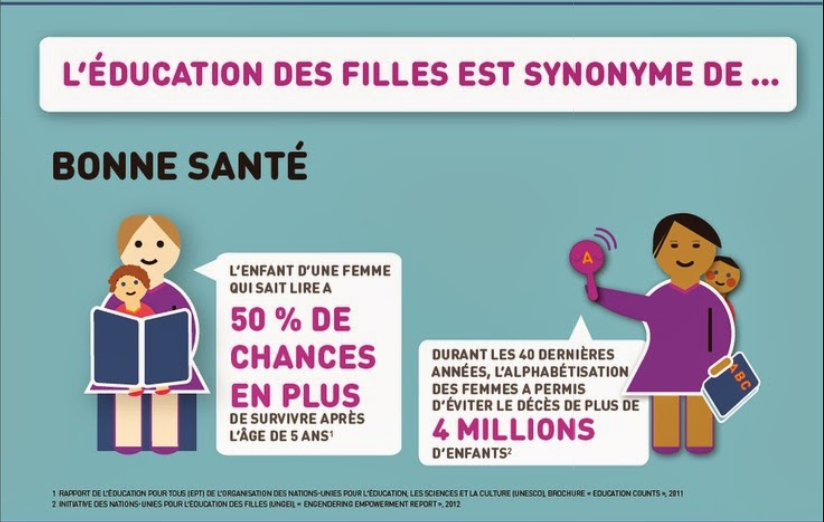 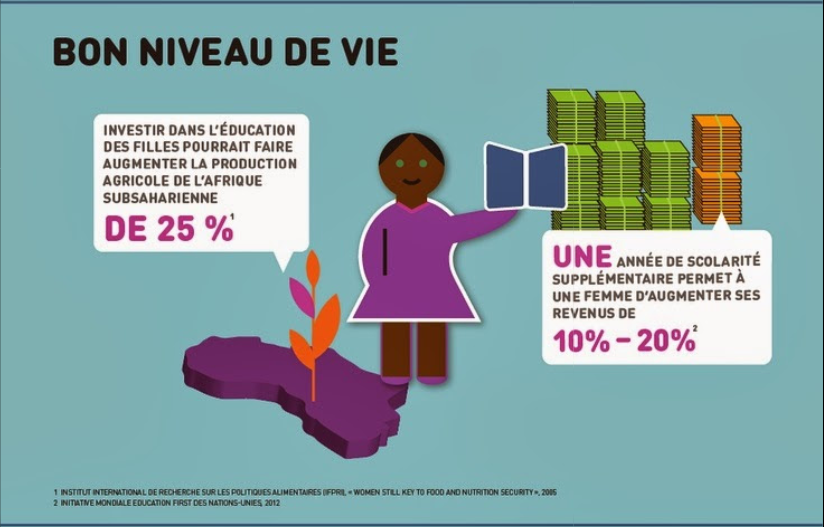 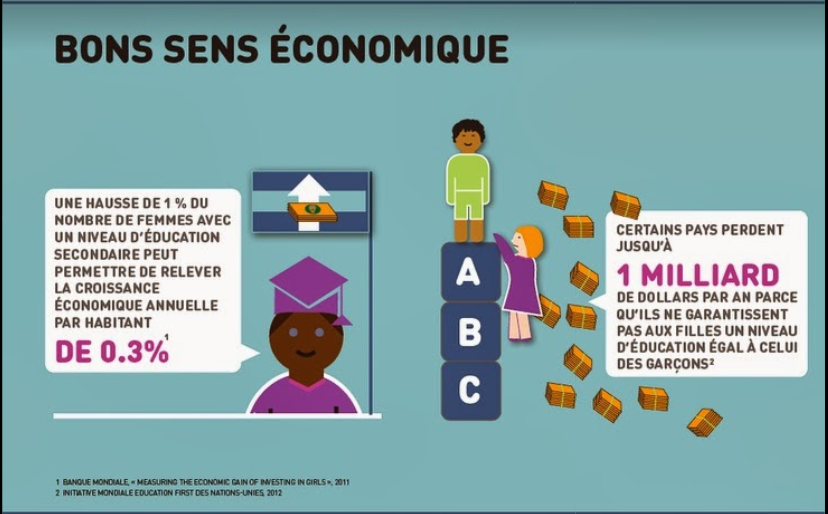 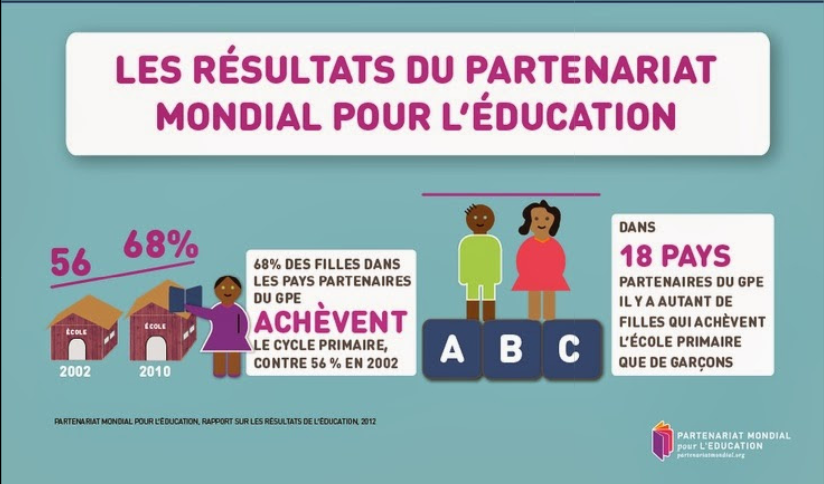 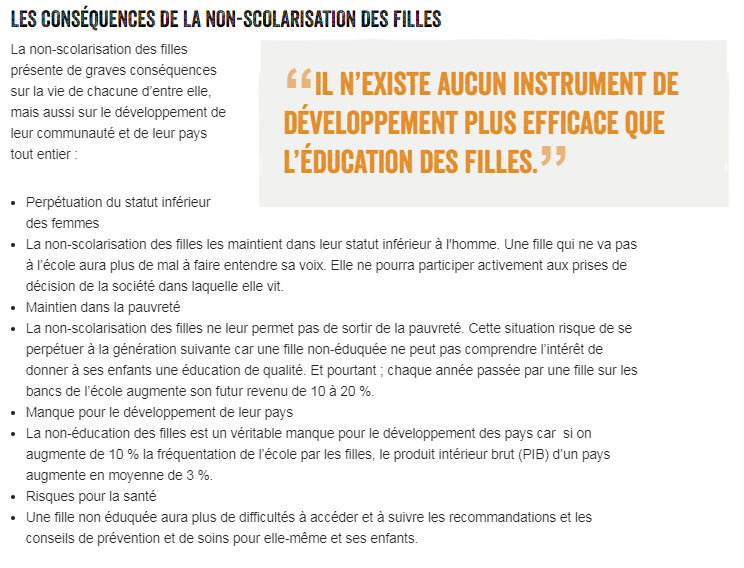 https://www.plan-international.fr/info/actualites/news/2016-09-23-causes-et-consequences-des-inegalites-des-filles-face-leducation 